Before publishing: 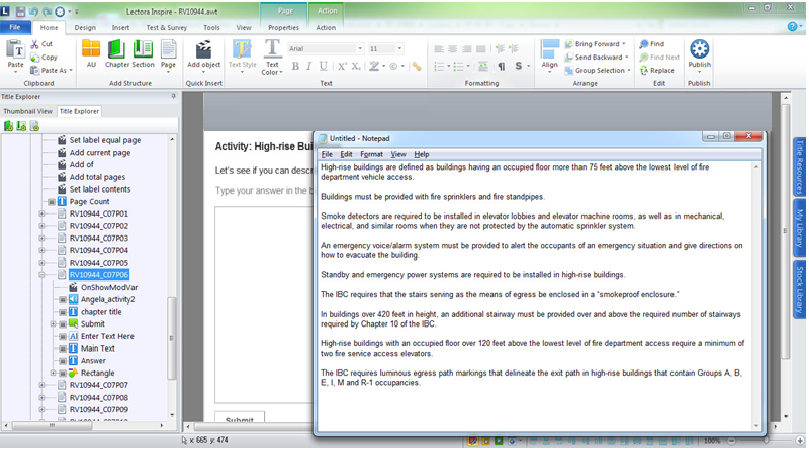 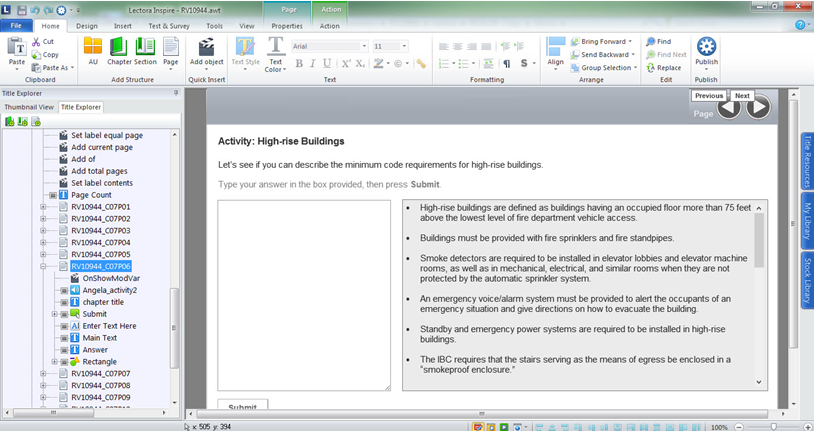 After Publishing: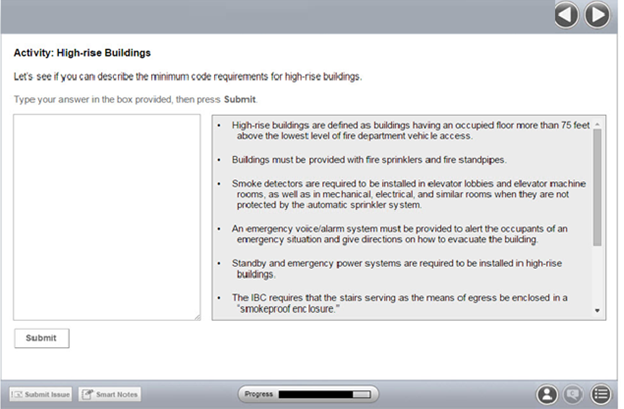 